РОССИЙСКАЯ ФЕДЕРАЦИЯХанты-Мансийский автономный округ-Югра, Березовский районМуниципальное бюджетное общеобразовательное учреждениеИГРИМСКАЯ СРЕДНЯЯ ОБЩЕОБРАЗОВАТЕЛЬНАЯ ШКОЛА  имени Героя Советского Союза Собянина Гавриила Епифановича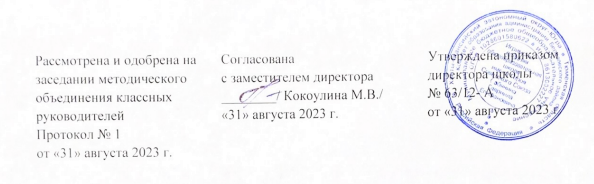 Рабочая программавнеурочной деятельностипо общеинтеллектуальному направлению                                 «От презентации до видеоролика»для обучающихся 5 классов2023-2024учебный годИгрим 2023 г.Пояснительная запискаРабочая программа внеурочной деятельности «От презентации до видеоролика» разработана на  основе требований к результатам освоения основной образовательной программы основного общего образования Муниципального бюджетного общеобразовательного учреждения Игримская средняя общеобразовательная школа имени Героя Советского Союза Собянина Гавриила Епифановича с учётом авторской программы по информатике Босовой Л.Л., Босовой А.Ю. Рабочая  программа  ориентирована  на  УМК «Информатика» 5-6 классы  Босова Л.Л., Босова А.Ю., издательство Просвещение, 2023 г. и учебного пособия «Основы успешной презентации» Т.А. Корневой, О.А. Корнева издательства Просвещение, 2023 г.Согласно учебному плану на изучение курса внеурочной  деятельности отводится в 5 классе 34 часа в год.Промежуточная аттестация осуществляется в виде проекта.Реализация рабочей программы в полном объеме достигается при необходимости за счет использования современных педагогических технологий, в том числе дистанционных.Срок реализации рабочей программы 1 год.Цель данного курса – познакомиться с технологией создания различного рода презентаций, рекламы, «живых» объявлений, приобретение обучающимися теоретических знаний и практических навыков, необходимых для дальнейшей практической деятельности, которые будут развивать их креативность, способствовать формированию у них системного мышления, углублению базовых знаний, подготовка обучающихся к успешному выступлению на конференциях различного уровня. Курс направлен на развитие общекультурных, общеинтеллектуальных, социальных знаний. Для достижения поставленной цели определеныЗадачи:показать обучающимся роль информации и информационных процессов в их жизни и в окружающем мире;организовать компьютерный практикум, ориентированный на:формирование умений использования средств информационных и коммуникационных технологий для сбора, хранения, преобразования и передачи различных видов информации (работа с текстом и графикой в среде соответствующих редакторов);овладение способами и методами освоения новых инструментальных средств;формирование умений и навыков самостоятельной работы; стремление использовать полученные знания в процессе обучения другим предметам и в жизни;организовать работу по овладению первичными навыками исследовательской деятельности, получения опыта принятия решений и управления объектами с помощью составленных для них алгоритмов.Взаимосвязь с программой воспитанияРабочая программа курса внеурочной деятельности разработана с учётом программы воспитания. Это позволяет на практике соединить обучающую и воспитательную деятельность, ориентировать её не только на интеллектуальное, но и на нравственное, социальное   развитие ребёнка. Это проявляется:в выделении в цели программы ценностных приоритетов;в приоритете личностных результатов реализации программы внеурочной деятельности, нашедших своё отражение и конкретизацию в программе воспитания;в интерактивных формах занятий для обучающихся, обеспечивающих их вовлечённость в совместную с педагогом и сверстниками деятельность.Планируемые результаты освоения курса внеурочной деятельностиЗанятия в рамках программы направлены на обеспечение достижений школьниками следующих личностных, метапредметных и предметных образовательных результатов.Личностные результаты:широкие познавательные интересы, инициатива и любознательность, мотивы познания и творчества; готовность и способность учащихся к саморазвитию и реализации творческого потенциала;готовность к повышению своего образовательного уровня и продолжению обучения с использованием средств и методов информатики и ИКТ;интерес к информатике и ИКТ, стремление использовать полученные знания в процессе обучения другим предметам и в жизни;основы информационного мировоззрения - научного взгляда на область информационных процессов в живой природе, обществе, технике как одну из важнейших областей современной действительности;способность увязать учебное содержание с собственным жизненным опытом и личными смыслами, понять значимость подготовки в области информатики и ИКТ в условиях развития информационного общества;готовность к самостоятельным поступкам и действиям, принятию ответственности за их результаты; готовность к осуществлению индивидуальной и коллективной информационной деятельности;способность к избирательному отношению к получаемой информации за счет умений ее анализа и критичного оценивания; ответственное отношение к информации с учетом правовых и этических аспектов ее распространения;развитие чувства личной ответственности за качество окружающей информационной среды;способность и готовность к принятию ценностей здорового образа жизни за счет знания основных гигиенических, эргономических и технических условий безопасной эксплуатации средств ИКТМетапредметные результаты:уверенная ориентация учащихся в различных предметных областях за счет осознанного использования при изучении школьных дисциплин таких общепредметных понятий как «объект», «система», «модель», «алгоритм»;владение умениями организации собственной учебной деятельности, включающими: целеполагание как постановку учебной задачи на основе соотнесения того, что уже известно, и того, что требуется установить; планирование – определение последовательности промежуточных целей с учетом конечного результата, разбиение задачи на подзадачи, разработка последовательности и структуры действий, необходимых для достижения цели при помощи фиксированного набора средств; контроль - интерпретация полученного результата, его соотнесение с имеющимися данными с целью установления соответствия или несоответствия (обнаружения ошибки); коррекция - внесение необходимых дополнений и корректив в план действий в случае обнаружения ошибки; оценка - осознание учащимся того, насколько качественно им решена учебно-познавательная задача;владение основными универсальными умениями информационного характера: постановка и формулирование проблемы; поиск и выделение необходимой информации, применение методов информационного поиска; широкий спектр умений и навыков использования средств информационных и коммуникационных технологий для сбора, хранения, преобразования и передачи различных видов информации (работа с текстом, звуком и графикой в среде соответствующих редакторов; хранение и обработка информации; поиск, передача и хранение информации);владение основами продуктивного взаимодействия и сотрудничества со сверстниками и взрослыми: умение правильно, четко и однозначно сформулировать мысль в понятной собеседнику форме; умение осуществлять в коллективе совместную информационную деятельность, в частности при выполнении проекта;умение выступать перед аудиторией, представляя ей результаты своей работы с помощью средств ИКТ.Предметные результаты:Выпускник научится:понимать и правильно применять на бытовом уровне понятий «информация», «информационный объект»;приводить примеры передачи, хранения и обработки информации в деятельности человека, в живой природе, обществе, технике;приводить примеры древних и современных информационных носителей;различать программное и аппаратное обеспечение компьютера;запускать на выполнение программу, работать с ней, закрывать программу;создавать, переименовывать, перемещать, копировать и удалять файлы;работать с основными элементами пользовательского интерфейса: использовать меню, обращаться за справкой, работать с окнами (изменять размеры и перемещать окна, реагировать на диалоговые окна);вводить информацию в компьютер с помощью клавиатуры и мыши;применять текстовый редактор для набора, редактирования и форматирования простейших текстов на русском и иностранном языках;выделять, перемещать и удалять фрагменты текста; создавать тексты с повторяющимися фрагментами;использовать простые способы форматирования (выделение жирным шрифтом, курсивом, изменение величины шрифта) текстов;использовать основные приёмы создания презентаций в редакторах презентаций;осуществлять поиск информации в сети Интернет с использованием простых запросов (по одному признаку);ориентироваться на интернет-сайтах (нажать указатель, вернуться, перейти на главную страницу);соблюдать требования к организации компьютерного рабочего места, требования безопасности и гигиены при работе со средствами ИКТ.Выпускник получит возможность:овладеть приёмами клавиатурного письма;научиться систематизировать (упорядочивать) файлы и папки;расширить знания о назначении и функциях программного обеспечения компьютера;приобрести опыт решения задач из разных сфер человеческой деятельности с применение средств информационных технологий;научиться создавать сложные графические объекты с повторяющимися и /или преобразованными фрагментами;научиться создавать на заданную тему мультимедийную презентацию с гиперссылками, слайды которой содержат тексты, звуки, графические изображения;демонстрировать презентацию на экране компьютера или с помощью проектора;расширить представления об этических нормах работы с информационными объектами.
Содержание курса внеурочной деятельностиВведение. (1 ч)Правила поведения в компьютерном кабинете, при работе с персональным компьютером.Раздел 1: Создание презентаций (20 ч.)Роль информации в жизни людей. Возможности и область использования приложения PowerPoint. Правила безопасной работы в компьютерном классе. 	Знакомство с интерфейсом программы PowerPoint.Запуск программы. Основные элементы рабочего окна программы. Работа с вкладками. Режимы PowerPoint. Создание первой презентации.Создание презентации с использованием тем и образцов слайдов. Просмотр готовой презентации. Сохранение презентации. 	Иллюстрации в презентации PowerPoint.Оформление презентации. Применение шаблона оформления. Вставка рисунков и фотографий. Фигуры.	Работа с текстом.Выбор типа шрифта. Выбор размера шрифта. Вставка текста на слайд. Выделение, копирование, перемещение и удаление текста. Отмена и повтор действий. Работа с объектами WordArt.	Работа с таблицей.Создание таблиц разными способами. Разбиение и объединение ячеек. Изменение размеров таблицы. Ввод данных в таблицу. 	Добавление эффектов. Добавление переходов между слайдами. Добавление музыки и видео.	Итоговый проект.Создание презентации. Защита итогового проекта.Раздел 2: Создание видеороликов (13 ч.)Знакомство с интерфейсом программы «Киностудия». Процесс создания видеофильма. Подготовка клипов. Вставка титров и звуков. Настройка спецэффектов. Сохранение проекта и фильма. Монтаж фильма вручную. Добавление фонового звука. 	Итоговый проект.Создание социального видеоролика. Защита итогового проекта.Тематическое планированиеСоставитель:Киселева Наталья Владимировнаучитель математики и информатикивысшей  квалификационной категории№п/пНаименование разделов и тем программыКоличество часовФорма проведения занятийЭлектронные (цифровые) образовательные ресурсыВведениеПравила поведения в компьютерном кабинете, при работе с персональным компьютером.1Беседа,Просмотр видеороликаhttps://resh.edu.ru/subject/lesson/3066/start/ Раздел 1Назначение и функциональные возможности PowerPoint.1БеседаВыполнение заданийhttps://resh.edu.ru/subject/lesson/5424/start/116842/ Этапы создания презентации.1Беседа, работа в парах, практическая работа на компьютереhttps://videouroki.net/razrabotki/videourok-po-informatike-sozdanie-prezentatsiy.html Объекты и инструменты PowerPoint.1Беседа, работа в парах, практическая работа на компьютереhttps://resh.edu.ru/subject/lesson/5424/start/116842/ Форматирование текста. Добавление графического объекта WordArt. Дизайн.1Беседа, работа в парах, практическая работа на компьютереhttps://resh.edu.ru/subject/lesson/5424/start/116842/ Настройка анимации. Гиперссылки.1Беседа, работа в парах, практическая работа на компьютереhttps://resh.edu.ru/subject/lesson/1363/ Шаблоны оформления. Фон слайдов. 1Беседа, работа в парах, практическая работа на компьютереhttps://presentation-creation.ru/powerpoint-templates/obrazovanie.html Объекты презентации. Этапы работы с изображениями. 1Беседа, работа в парах, практическая работа на компьютереhttps://resh.edu.ru/subject/lesson/1096/ Объекты презентации. Этапы работы с изображениями.1Практическая работа на компьютереhttps://resh.edu.ru/subject/lesson/1096/ Вставка рисунков, фотографий в презентацию.1Беседа, работа в парах, практическая работа на компьютереhttps://resh.edu.ru/subject/lesson/1096/ Вставка рисунков, фотографий в презентацию.1Практическая работа на компьютереhttps://resh.edu.ru/subject/lesson/1096/ Вставка автофигур в презентацию.1Практическая работа на компьютереhttps://resh.edu.ru/subject/lesson/1096/ Вставка автофигур в презентацию.1Практическая работа на компьютереhttps://resh.edu.ru/subject/lesson/1096/ Работа с таблицами.1Беседа, работа в парах, практическая работа на компьютереhttps://resh.edu.ru/subject/lesson/1096/ Работа с таблицами.1Практическая работа на компьютереhttps://resh.edu.ru/subject/lesson/1096/ Добавление музыки, звуков, видео.1Практическая работа на компьютереhttps://resh.edu.ru/subject/lesson/1096/ Сбор материала для создания итогового проекта.1Беседа, работа в парах, практическая работа на компьютереhttps://resh.edu.ru/subject/lesson/1431/ Создание презентации.1Практическая работа на компьютереhttps://resh.edu.ru/subject/lesson/5424/start/116842/ Создание презентации.1Практическая работа на компьютереhttps://resh.edu.ru/subject/lesson/5424/start/116842/ Создание презентации.1Практическая работа на компьютереhttps://resh.edu.ru/subject/lesson/5424/start/116842/ Защита итогового проекта.1Публичное выступлениеhttps://resh.edu.ru/subject/lesson/5424/start/116842/ Раздел 2.Знакомство с интерфейсом программы «Киностудия»1Беседа, работа в парах, практическая работа на компьютереhttps://kinostudiya-windows.ru/kinostudiya-windows-instrukciya.html Использование видеоэффектов. Вставка титров и надписей.1Практическая работа на компьютереhttps://nsportal.ru/detskiy-sad/raznoe/2016/02/17/azy-raboty-v-programme-kinostudiya-windows-live Работа со звуком. Добавление фонового звука и музыки.1Практическая работа на компьютереhttps://kinostudiya-windows.ru/kinostudiya-windows-instrukciya.htmlСъемка видеофайлов для создания видеофильма по теме проекта.1Практическая работа на компьютереhttps://kinostudiya-windows.ru/kinostudiya-windows-instrukciya.htmlСоциальная реклама как жанр современного видеотворчества1Беседа, работа в парах, практическая работа на компьютереhttps://infourok.ru/doklad-dlya-proekta-po-informatike-socialnaya-videoreklama-3724022.html Создание видеопроекта «Времена года»1Практическая работа на компьютереhttps://resh.edu.ru/subject/lesson/5424/start/116842/Создание проекта «Любимые места родного города»1Практическая работа на компьютереhttps://resh.edu.ru/subject/lesson/5424/start/116842/Создание проекта «Любимые места родного города»1Практическая работа на компьютереhttps://resh.edu.ru/subject/lesson/5424/start/116842/Создание проекта «Здоровый образ жизни»1Практическая работа на компьютереhttps://resh.edu.ru/subject/lesson/5424/start/116842/Создание проекта «Здоровый образ жизни»1Практическая работа на компьютереhttps://resh.edu.ru/subject/lesson/5424/start/116842/Разработка и реализация групповых проектов «Социальная реклама»1Беседа, работа в парах, практическая работа на компьютереhttps://resh.edu.ru/subject/lesson/5424/start/116842/Разработка и реализация групповых проектов «Социальная реклама»1Беседа, работа в парах, практическая работа на компьютереhttps://resh.edu.ru/subject/lesson/5424/start/116842/Защита итогового проекта.1Просмотр видеороликов, защита проектовhttps://resh.edu.ru/subject/lesson/5424/start/116842/